Общество с ограниченной ответственностью  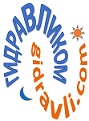 «ГИДРАВЛИЧЕСКАЯ ИНЖИНИРИНГОВАЯ КОМПАНИЯ»  121351, г. Москва, ул. Молодогвардейская, дом 59, строение 4, помещение I, комната 7                  gidravli.com    info@gidravli.com____________________________________________Опросный лист на лестницу обслуживанияФ.И.О.    ________________   Должность________________ Организация ____________________   Телефон    __________________     e-mail_________________     Сайт _________________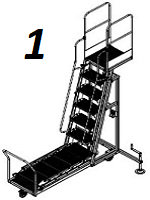 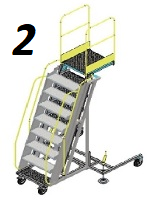 Климатическое   исполнение:Покрытие:Технические характеристики: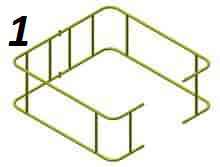 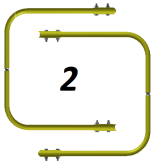 Просьба отметить  соответствующие пункты и прислать на  info@gidravli.comКоличество:Срок поставки:Расчет доставки.  Адрес:Расчет доставки.  Адрес:Условия оплаты:1  Лестница передвижная2  Лестница подкатная2  Лестница подкатная алюминий          Специальное исполнение          Специальное исполнениеУ1  (-40…+50)ХЛ1 (-60..+50)  Грунт Эмаль Hammerite  RAL 7035  Грунт Эмаль Hammerite  RAL 7035  Грунт Эмаль Hammerite  RAL 7035  Другой грунт   указать:  Другая эмаль  указать:  Другой цвет     RAL  указать: Цинковое покрытие ступеней, площадки (горячее цинкование) Цинковое покрытие ступеней, площадки (горячее цинкование)Диапазон обслуживания (подъем площадки): min 2500мм   max 3600ммДиапазон обслуживания (подъем площадки): min 2500мм   max 3600ммДиапазон обслуживания (подъем площадки): min 2500мм   max 3600ммДиапазон обслуживания (подъем площадки): min 2500мм   max 3600ммДиапазон обслуживания (подъем площадки): min 2500мм   max 3600ммДругая высота:min:max:Размер площадки   700х700 исп1, 700х850 исп2Другой размер:Другой размер:Диаметр колес 200мм ( 2поворотных с фиксатором)Диаметр колес 200мм ( 2поворотных с фиксатором)Другой диаметр:Другой диаметр:Нагрузка на лестницу  150кг.Нагрузка на лестницу  150кг.Другая нагрузка:Другая нагрузка:Работа без опоры площадки на обслуживаемый объект( на весу) :Работа без опоры площадки на обслуживаемый объект( на весу) :Работа без опоры площадки на обслуживаемый объект( на весу) :Работа без опоры площадки на обслуживаемый объект( на весу) :1. Кольцо безопасности 1400х2000х550   сплав АМг5м1. Кольцо безопасности 1400х2000х550   сплав АМг5м1. Кольцо безопасности 1400х2000х550   сплав АМг5мДругие размеры:2 . Фронтальное ограждение2 . Фронтальное ограждениеНазначение лестницы. Для чего используется?Ограничения по перемещению  (высота помещения и т.п.)Дополнительные требования